La Conducción Distraída puede ocurrir cuandodeja de pensar en conducir.quita sus manos del volante.quita sus ojos del caminocualquiera de las anteriores.Intentar hacer multitasking al conducir causa que el cerebro del conductor esté alerta y conduzca más seguro.actúe normalmente siempre y cuando el conductor no esté haciendo más de dos cosas a la vez.cambia una y otra vez entre conducir y la distracción, lo que puede llevar a un tiempo de reacción lento.se mantenga completamente consciente de sus alrededores. Como conductos, es seguro usar su teléfono celular solo cuandoconduce en la carretera.está estacionado de manera segura.se detiene en una luz roja.conduce a 25 mph o menos.Al conducir, si ve personal de emergencia, bomberos o policía y sus vehículos en la lateral de una calle o Carretera, usted debe baje la velocidad o deténgase para ver qué es lo que pasa. cámbiese a otro carril, más lejos, si es seguro hacerlo.acelere para sacarle la vuelta a la distracción más rápido.use su teléfono para tomar una foto.Evite conducir si está molesto, fatigado o enfermo. VerdaderoFalsoLa Conducción Distraída puede ocurrir cuandodeja de pensar en conducir.quita sus manos del volante.quita sus ojos del camino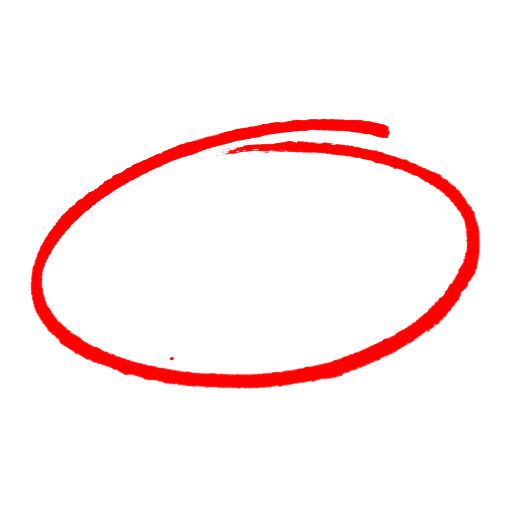 cualquiera de las anteriores.Intentar hacer multitasking al conducir causa que el cerebro del conductor esté alerta y conduzca más seguro.actúe normalmente siempre y cuando el conductor no esté haciendo más de dos cosas a la vez.cambia una y otra vez entre conducir y la distracción, lo que puede llevar a un tiempo de reacción lento.se mantenga completamente consciente de sus alrededores. Como conductos, es seguro usar su teléfono celular solo cuandoconduce en la carretera.está estacionado de manera segura.se detiene en una luz roja.conduce a 25 mph o menos.Al conducir, si ve personal de emergencia, bomberos o policía y sus vehículos en la lateral de una calle o Carretera, usted debe baje la velocidad o deténgase para ver qué es lo que pasa. cámbiese a otro carril, más lejos, si es seguro hacerlo.acelere para sacarle la vuelta a la distracción más rápido.use su teléfono para tomar una foto.Evite conducir si está molesto, fatigado o enfermo. VerdaderoFalsoSAFETY MEETING QUIZPRUEBA DE REUNIÓN DE SEGURIDADSAFETY MEETING QUIZPRUEBA DE REUNIÓN DE SEGURIDAD